Основной целью первичной профсоюзной организации МБОУ  «Детский сад комбинированного вида №17»  является реализация уставных целей и задач Профсоюза по представительству и защите индивидуальных и коллективных социально-трудовых, профессиональных прав и интересов членов Профсоюза при взаимодействии с работодателем, его представителями,   органами местного самоуправления, общественными и иными организациями  доу.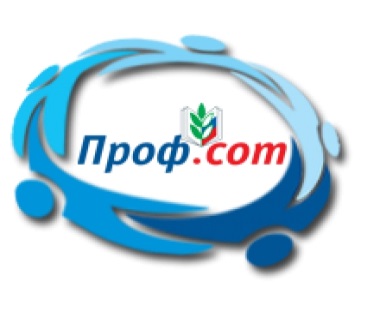 Задачи профсоюзной организации школы:Объединение усилий и координация действий членов Профсоюза по представительству и защите индивидуальных и коллективных социально-трудовых, экономических, профессиональных и иных прав и интересов членов Профсоюза на уровне доу.Содействие повышению уровня жизни членов Профсоюза, состоящих на учете в первичной профсоюзной организации доу.Представительство интересов членов Профсоюза в органах управления доу, органах местного самоуправления, общественных и иных организациях.Обеспечение членов Профсоюза правовой и социальной информацией.Разработка и осуществление организационных и финансовых мер по усилению мотивации профсоюзного членства, эффективной деятельности всех структурных звеньев профсоюзной организации доу, их выборных профсоюзных органов по реализации уставных задач.Для достижения целей профсоюзная организация:ведет коллективные переговоры с администрацией;заключает от имени педагогов и других работников образования коллективный договор и контролирует его реализацию;осуществляет общественный контроль за соблюдением трудового законодательства, правил и норм охраны труда в отношении членов Профсоюза;осуществляет информационное обеспечение членов Профсоюза, ведет разъяснительную работу в ходе коллективных акций;представляет интересы членов Профсоюза (по их поручению) при рассмотрении индивидуальных трудовых споров;участвует в урегулировании коллективных трудовых споров (конфликтов);по поручению членов Профсоюза, а также по собственной инициативе обращается с заявлениями в защиту их трудовых прав в органы, рассматривающие трудовые споры.